「HACCP・食品安全管理プログラム」受講申込書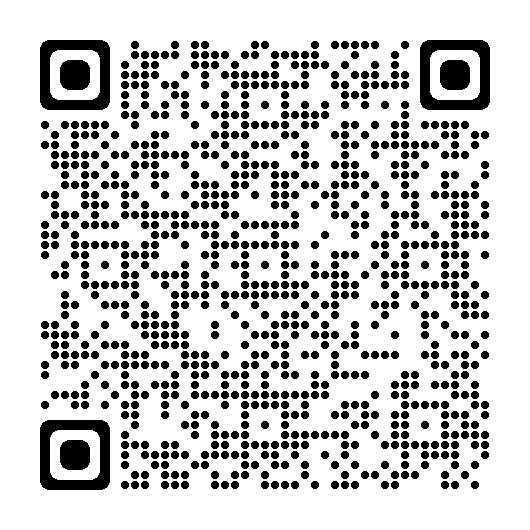 （10月11月分無料実施分）〈申込先〉〒080－8555　北海道帯広市稲田町西２線11番地国立大学法人帯広畜産大学　畜産フィールド科学センター内リカレント教育部門　平　/　藤倉　宛FAX: 0155-49-5654　E-mail: u3rec@obihiro.ac.jp【個人情報の取扱いについて】（１）帯広畜産大学が保有する個人情報は「独立行政法人等の保有する個人情報の保護に関する法律」等の法令を遵守するとともに「国立大学法人帯広畜産大学保有個人情報管理規程」に基づき、保護に万全を期しています。（２）お申込み時にお知らせいただいた氏名、住所等の個人情報については、連絡等のセミナーの運営業務を行うためにのみ利用します。【別紙】　今後のプログラム予定フリガナフリガナ氏名氏名年代年代20未満 ・ 20代 ・ 30代 ・ 40代 ・ 50代 ・ 60代 ・ 70以上20未満 ・ 20代 ・ 30代 ・ 40代 ・ 50代 ・ 60代 ・ 70以上20未満 ・ 20代 ・ 30代 ・ 40代 ・ 50代 ・ 60代 ・ 70以上所属（会社名、役職等）所属（会社名、役職等）連絡先（必ず連絡がつくもの）連絡先（必ず連絡がつくもの）電話 ：電話 ：電話 ：連絡先（必ず連絡がつくもの）連絡先（必ず連絡がつくもの）E-mail ：E-mail ：E-mail ：受講希望日に◯オンデマンド受講希望に◯開催日締切日タイトル10/1〜公開10/8（金）【HACCPの基礎を学ぶ】 HACCP構築の基礎概念（オンデマンドのみ）調整中調整中【HACCPの基礎を学ぶ】 一般衛生管理10/6（水）10/4（火）【企業事例を学ぶ】 HACCP第三者認証の種類とその特徴（生活協同組合コープさっぽろ）10/13（水）10/11（月）【企業事例を学ぶ】 海外及び国内取引における第三者認証の重要性（岩田醸造株式会社）10/27（水）10/25（月）【企業事例を学ぶ】 組織構築とDX活用含むオペレーション改革（石屋製菓株式会社）11/10（水）11/8（月）【企業事例を学ぶ】 食品メーカーとしての人材育成、設備投資、企業風土醸成（北海道コカ・コーラボトリング株式会社）11/24（水）11/22（月）【企業事例を学ぶ】 食品の「質」担保のための認証評価（Kosher、Halal含む）（株式会社アミノアップ）この講義を受けようと思った理由/この講義に期待することをご記入下さい。この講義を受けようと思った理由/この講義に期待することをご記入下さい。この講義を受けようと思った理由/この講義に期待することをご記入下さい。この講義を受けようと思った理由/この講義に期待することをご記入下さい。この講義を受けようと思った理由/この講義に期待することをご記入下さい。※個人情報の取扱いについて、次の事項に同意いただける場合□にレ点をご記入ください。
□講師に所属機関及び氏名を提供することに同意します。　□今後のセミナー案内に利用することを承諾します